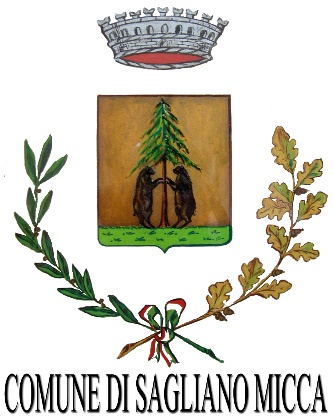 Al Responsabile per la prevenzione della Corruzione e  della Trasparenza del Comune di Sagliano Micca Piazza Pietro Micca n. 513816 – SAGLIANO MICCA (BI)OGGETTO: Proposte in merito all’adeguamento del Piano Triennale per la Prevenzione della Corruzione e per la Trasparenza del Comune di Sagliano Micca 2021-2023. Il sottoscritto ………………………………………........................................................ (cognome e nome), nato a ….................................………il ………………residente in ….……………………………………......  visto il Piano Triennale per la Prevenzione della Corruzione e per la Trasparenza 2021-2023 del Comune di Sagliano Micca, formula le seguenti proposte ai fini della elaborazione del Piano Triennale per la Prevenzione della Corruzione e per la Trasparenza 2021-2023 del Comune di Sagliano Micca:PROPOSTA/E___________________________________________________________________________________________________________________________________________________________________________________________________________________________________________________________________________________________________________________________________________________________________________________________________________________________________________________(in   caso    di necessità   di   ulteriore   spazio  allegare separato/i   foglio/ i con sottoscrizione in cale)Informativa per il trattamento dei dati personali: il sottoscritto sottoscrittore della presente è informato che i dati personali forniti  in essa saranno trattati dal Comune di Sagliano Micca (titolare) esclusivamente per il  procedimento di stesura del PTPCT 2021-2023 e a tal fine il loro conferimento è obbligatorio, essendo esclusa qualunque forma di anonimato. La mancata indicazione degli stessi non permetterà l’esame delle osservazioni formulate. I dati personali acquisiti saranno trattati da incaricati e dal Responsabile del procedimento mediante procedure, anche informatizzate, nei modi e nei limiti necessari per il suo svolgimento. E' garantito l’esercizio dei diritti previsti dal D.Lgs. 196/2003 e dal Regolamento UE 2016/679. Responsabile del trattamento è il Segretario Comunale in qualità di Responsabile per la Prevenzione della Corruzione  e per la Trasparenza (RPCT) – Dott. Paracchini Gualtiero.Data, ___________________                                                 Firma (leggibile) 						*________________________________________* Allegare copia fotostatica di documento di riconoscimento in corso di validità.